Муниципальное бюджетное общеобразовательное учреждение «Карповская средняя общеобразовательная школа»Уренского муниципального округа Нижегородской областиВсероссийский конкурс экологических проектов «Волонтёры могут всё»Направление «Цветущая планета»ПРОЕКТ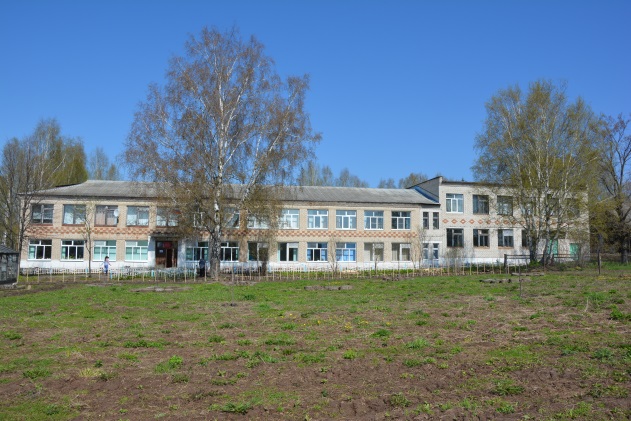 Выполнила: Николаева Анастасия Николаевна,ученица 9 классаРуководитель:Чиркова Ольга Александровна, учитель биологииконтактный телефон: 88315424326, 89023009348адрес МБОУ: 606800, Нижегородская область, Уренский округ, с. Большое Карпово, ул. Центральная, д.17бс. Большое Карпово, 2021 годОглавлениеИнформационная карта проекта …………………………………………...3 стр.Введение …....……………………………………………………………… .4 стр.Содержание и механизм реализации проекта …………………………….6 стр.План действий по реализации проекта ……………………………………7 стр.Отчет о проделанной работе ……………………………………………...11  стр.Заключение ………………………………………………………………...14 стр.Список используемой литературы и интернет – ресурсов .…………….15 стр.Приложение 1………………………………………………………………16 стр.Приложение 2 ………………………………………………………………18 стр.Приложение 3……………………………………………………………….19 стр.Приложение 4 ………………………………………………………………20 стр.Приложение 5 ………………………………………………………………21 стр.Информационная карта проектаВведениеНаша школа находится в селе Большое Карпово Уренского района Нижегородской области. На улицах и во дворах нашего села много зеленых насаждений, которые радуют глаз, но не все содержится в должном порядке. Многие жители села своими силами пытаются облагородить прилегающую к ним территорию. Учителя и учащиеся нашей школы тоже не остаются в стороне, и многое делают для благоустройства школьного двора и прилегающей к школе территории. На территории каждой школы есть пришкольный участок. Такой участок есть и у нас, на котором ежегодно до 2012 года все школьники проходили летнюю трудовую практику. Площадь пришкольного 500 м2. На нём были посажены различные овощные и плодовые культуры, которые приносили хороший урожай капусты, моркови, картофеля, свёклы и т.д. А что сейчас?  Пустое пространство, которое каждое лето зарастает сорняками. Силами рабочих осуществляется скос сорняков электрокосилками, школьниками -  по периметру участка происходит посадка цветковых культур- георгин. Все это радует глаз, но хочется видеть пришкольный участок еще красивее. Поэтому с целью благоустройства пришкольного участка мы решили разработать социальный проект по посадке плодовых культур, который украсит территорию школы, а самое главное будет получена продукция –это плоды, которые содержат много витаминов. По результатам анкетирования учащихся и педагогов школы было решено посадить яблоневый сад.Цель проекта: благоустройство и озеленение пришкольного участка.Задачи проекта:Провести анкетирование учащихся по выбору посадки плодовых культур на пришкольном участке;Изучить экологию и биологию яблоневых деревьев;Отработать технологию посадки плодовых деревьев и ухода за ними и высадить саженцы яблоневых культур;Запланировать опытническую работу для дальнейших исследований;Оформить раздаточный материал по сортам яблонь.Продолжительность реализации проекта: долгосрочный, разработка и реализация проекта «Яблоневый сад» осуществлялась в период с февраля по май 2016 года. Дальнейшая работа по уходу за культурами будет проходить по требованию.Содержание и механизм реализации проектаПроект разработан учащимися 7 – 8 классов под руководством учителя биологии Чирковой Ольги Александровны и учителя технологии Синцовой Татьяны Анатольевны. Авторы работы – учащиеся 7 класса.Деятельность проекта направлена на благоустройство и озеленение пришкольного участка, в ходе которого будут изучены сорта яблоневых культур, их биологические и экологические особенности.Этапы проекта1 этап – подготовительныйСобрана команда единомышленников по теме проекта. Составление плана работы.  Анкетирование учащихся и педагогов школы по выбору плодовых культур и их сортов.Изучение дополнительной литературы по теме проекта. Знакомство с биологическими и экологическими особенностями данных сортов, изучение их технологии посадки и ухода за ними.2 этап – основнойРазработка вариантов посадки яблонь и разметка участка под посадку. Закупка саженцев. Подготовка посадочных ям.  Посадка плодовых деревьев. Оформление табличек с видовым названием сортов яблонь. 3 этап – итоговыйСоздание яблоневого сада.  Размещение информации о проведении акции по посадке яблоневого сада. Оформление сборника по характеристике основных сортов посаженных яблонь.План действий по реализации проектаПодготовительный этапОсновной этапИтоговый этапОтчет о проделанной работеПришкольный участок - это место где учащиеся приобретают навыки сельскохозяйственных работ. Наша задача состоит в том, чтобы благоустроить и озеленить пришкольный участок. Мы начала с анкетирования учащихся и педагогов школы по выбору плодовой культуры. По результатам выбрана плодовая культура – яблоня. Мы согласны с выбором. Из дополнительной литературы мы узнали, что яблоня — это самое плодовое дерево. Ученые насчитывают не менее 10 тысяч сортов яблонь. Все сорта яблонь растут в разных климатических условиях, но местом, где яблонь очень много считается средняя полоса России. Яблоки полезны для организма человека, ведь в них много сахара, витаминов, кислоты и минеральных солей. Да и едят яблоки в самом различном виде: свежем, соленом, моченом и замороженном. Из них готовят соки, варенье, компоты, мармелад, повидло и желе. Яблоки остаются на деревьях до октября и после сбора некоторые сорта хорошо хранятся всю зиму.При выборе сортов яблонь мы обратились к учителю технологии Синцовой Татьяне Анатольевне, которая закончила сельскохозяйственную академию по специальности «Агроном». Нами было выбрано 8 сортов яблонь: звёздочка, голден, штрейфлинг, мельба, грушовка московская, антоновка, белый налив, анис. После выбора мы приступили к изучению технологии их посадки и ухода.После изучения литературы и интернет – ресурсов мы приступили к системе размещения яблонь. Разработали варианты с помощью текстового редактора Microsoft Word. Мы остановились на варианте № 3 (трёхрядная живая изгородь в шахматном порядке). Такое размещение дает возможность увеличить количество деревьев на площади. Загущение деревьев в междурядьях и в ряду позволяет полнее использовать свет, влагу, почвенное питание и усилить взаимозащитное влияние деревьев, повысить их зимостойкость.В апреле директор школы Татьяна Анатольевна Синцова закупила саженцы яблонь на средства, выделенные ОАО «Ар – лес», в размере 1000 рублей (директор С.Г. Соловьёв). Остальные средства выделила администрация школы в размере 2000 рублей. По смете хватило на 10 яблонь. Один саженец яблони – 300 рублей.Далее мы приступили к системе размещения разметке участка под посадку яблонь. На данном этапе к нам присоединились учащиеся других классов, педагоги и работники школы. Мы узнали, что между деревьями расстояние должно быть 5 - 6 метров. Нами было подготовлено 10 посадочных ям размером 80 х 50 см2. При посадке яблони в каждую яму внесли перегной.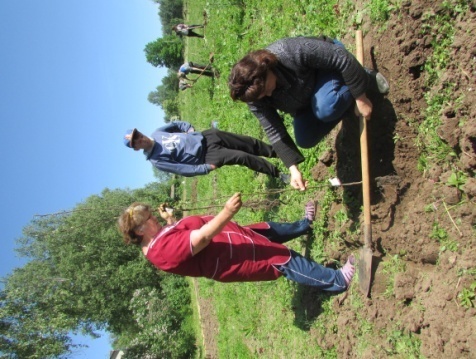 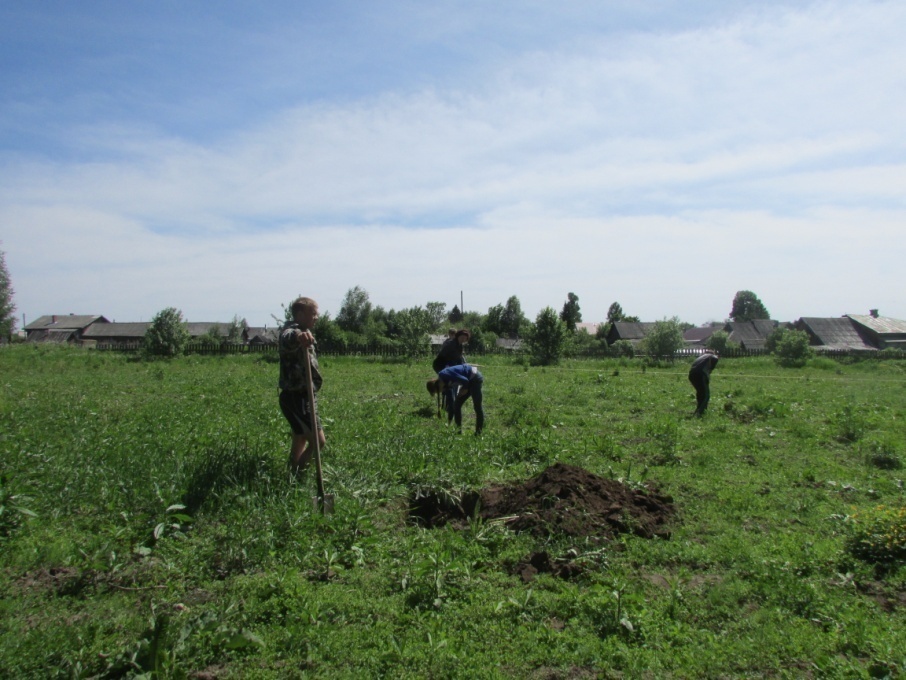 Корни саженцев до посадки покрывали землей. Посадку проводили группой. Одни держали саженец и тщательно расправляли корни, другие засыпали их землей. Засыпали яму и корни только верхним плодородным слоем почвы. По границам ямы насыпали валик, чтобы образовалась лунка, в которую заливали 20 – 30 л воды. Саженец подвязывают к колу с целью предохранения от раскачивания ветром.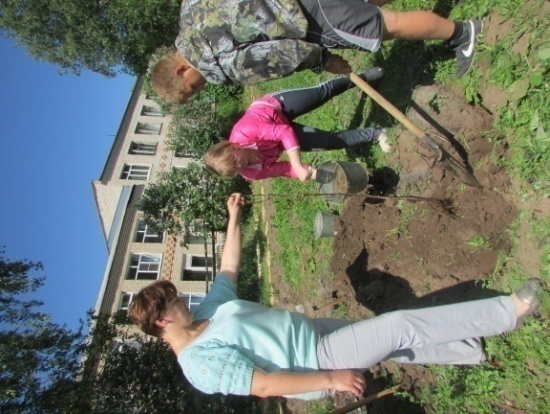 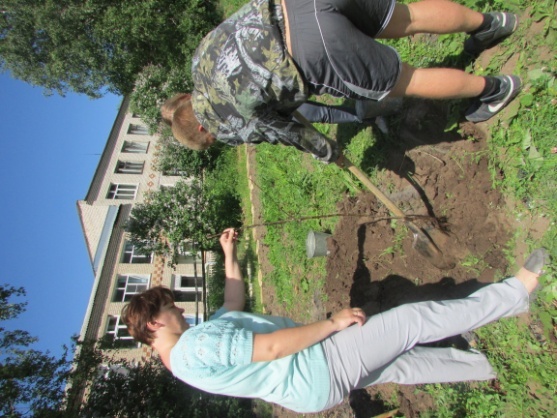 После посадки яблонь мы оформили таблички с названием сортов яблонь. 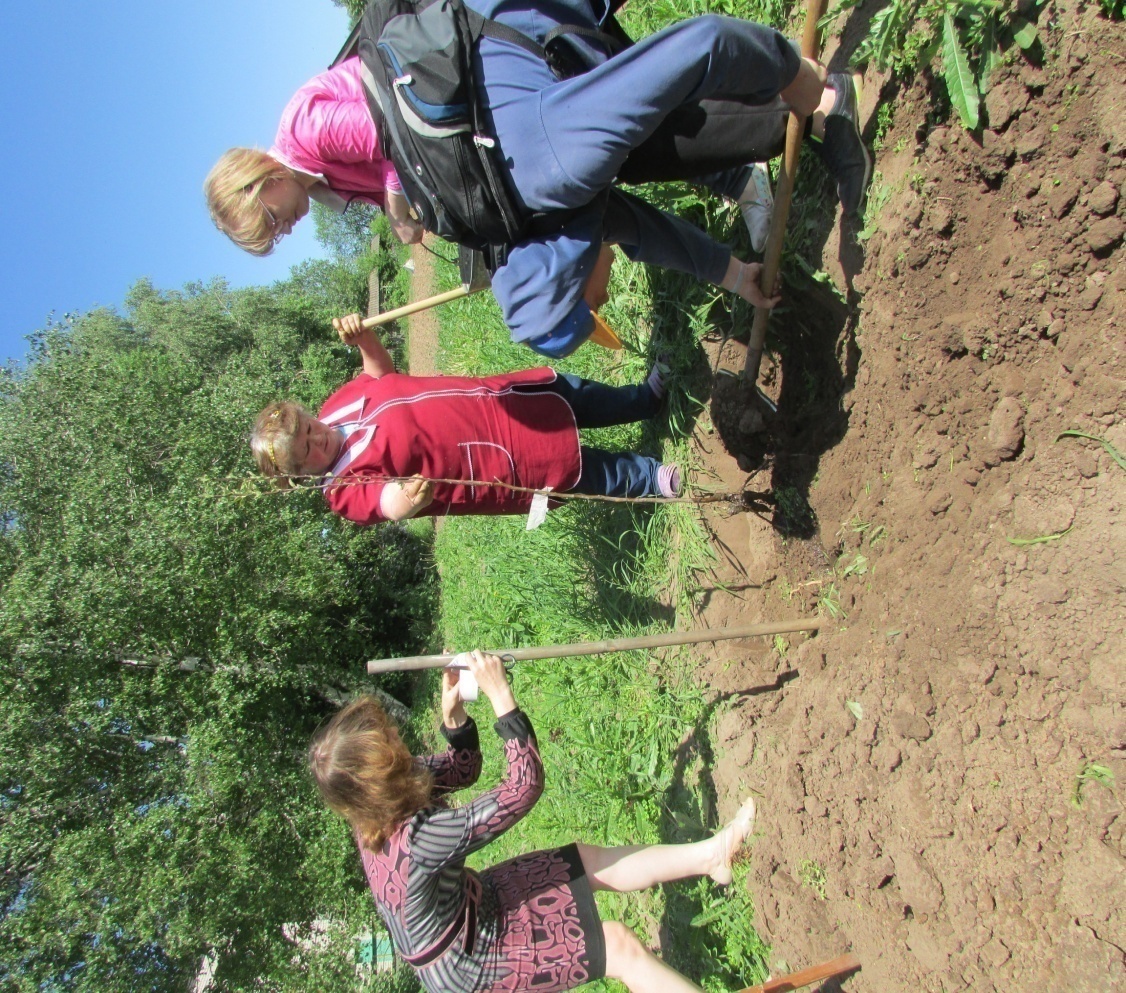 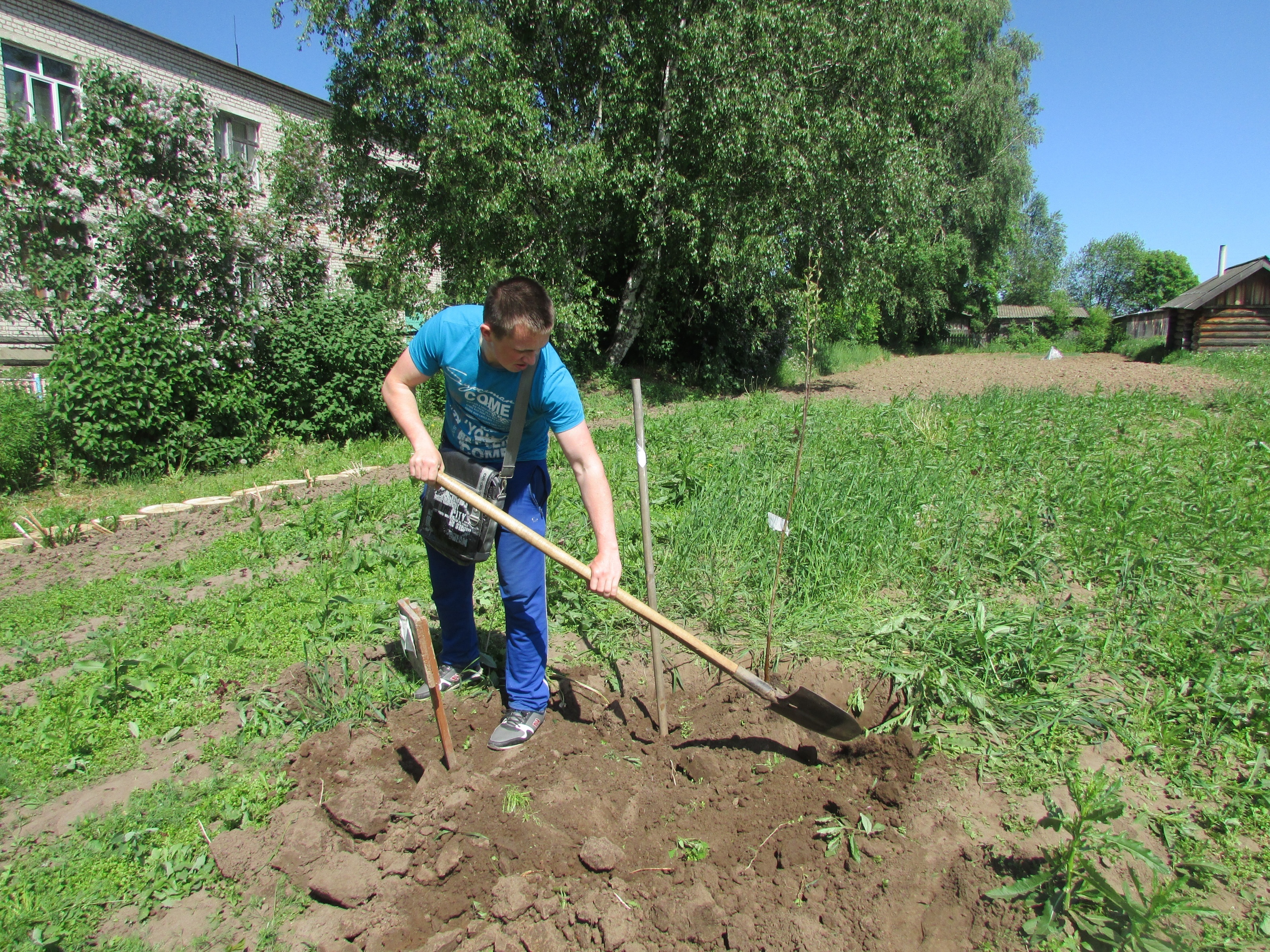 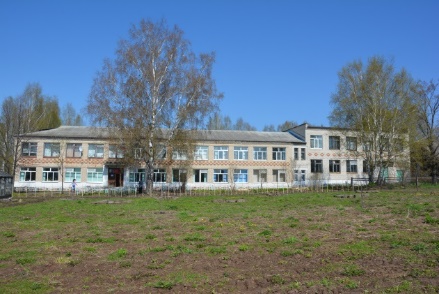 ЗаключениеПлодоводство – это древнейшая отрасль растениеводства, которая обеспечивает население плодами и ягодами. Плоды обладают высокими вкусовыми качествами, содержат необходимые для питания человека углеводы, белки, жиры, витамины, минеральные вещества. В результате проведенной работы был заложен школьный яблоневый сад, отработаны агротехнические приёмами посадки плодовых растений. Продуктом проекта стал не только яблоневый сад, но и альбом, в котором дается полное биологическое и экологическое описание сортов посаженных яблонь. Нам, как авторам данной работы, хочется надеяться, что, овладев методами выращивания яблоневых деревьев, можно увеличить количество яблонь, выращенных учащимися. Вырастив яблоню в школе, каждый школьник сумеет заложить сад у себя дома. Поскольку все это можно сделать без особых затрат и приспособлений.В ходе проекта мы создали альбом, в котором дается общая характеристика сортов посаженных яблонь (см. Приложение 5).Создание школьного сада на пришкольном участке имеет в себе еще одну немаловажную роль - это экологическое образование. Вырастить сад самим очень интересно. Мы хотим оставить добрый след на родной земле. В дальнейшем вместе со своими наставниками планируем провести различные наблюдения и исследования, а также поставить опыты с разными способами прививки: прививка в боковой зарез, прививка за кору, прививка врасщеп, а также в разное время - весной и осенью. Яблони посажены! Остается дело за малым – наблюдать, как они растут и дают плоды!ЕСЛИ БЫ КАЖДЫЙ ЧЕЛОВЕК НА КЛОЧКЕ ЗЕМЛИ СВОЕЙ СДЕЛАЛ ВСЕ, ЧТО ОН МОЖЕТ, КАК ПРЕКРАСНА БЫЛА БЫ ЗЕМЛЯ НАША!Список используемой литературы и интернет ресурсовhttp://profermu.com/sad/derevia/yabloki/sorta-ya/golden.htmlhttp://sadsezon.com/sad/plodovie/yabloni/sorta/sh/shtrejfling.htmlhttp://sortoved.ru/yablonya/sort-yabloni-zvezdochka.htmlМакаревич А.И., Девятов А.С. Календарь – справочник основных работ – овощевода и садовода. – Мн.: «Слова», 1992. – 192с.Ожегов С.И., Шведова Н.Ю. Толковый словарь русского языка: 80 000 слов и фразеологических выражений/ Российская академия наук. Институт русского языка им. В.В. Виноградова. – 4-е изд., дополненное. – М.: ООО «А ТЕМП», 2010. – 874с.Фисенко А.Н., Серпуховитина К.А., Столяров А.И. Сад и огород. Справочник. – «Советская кубань», 1989.Черненко Е.С. Школьный сад: Книга для учителя. – М.: Просвещение, 1993. – 191с.Приложение 1Анкетирование учащихся и педагоговБыло предложено 3 вопроса:Хотелось бы вам озеленить пришкольный участок?Какие бы вы выбрали жизненные формы для пришкольного участка?Какие виды плодово-ягодных культур вам хотелось бы видеть на пришкольном участке?В опросе участвовало 30 человек (23 учащихся и 7 педагогов). По результатам анкетирования 27 человек дали положительный ответ на вопрос озеленения пришкольного участка. По жизненным формам растений для пришкольного участка 26 человек отметили деревья, 11 - кустарники, 5 – полукустарники. С выбором плодово-ягодных культур произошли разногласия. 23 человека ответили яблоню, 10 – грушу, 8 – вишню, по 5 человек – сливу и смородину, по 4 человека – малину и крыжовник, 3 – клубнику и 2 – землянику.Результаты представлены на диаграмме.Приложение 2Сорта яблоньЗвёздочкаГолден ШтрейфлингМельбаГрушовка московскаяАнтоновка Белый налив АнисПриложение 3Схемы посадки яблонь на пришкольном участке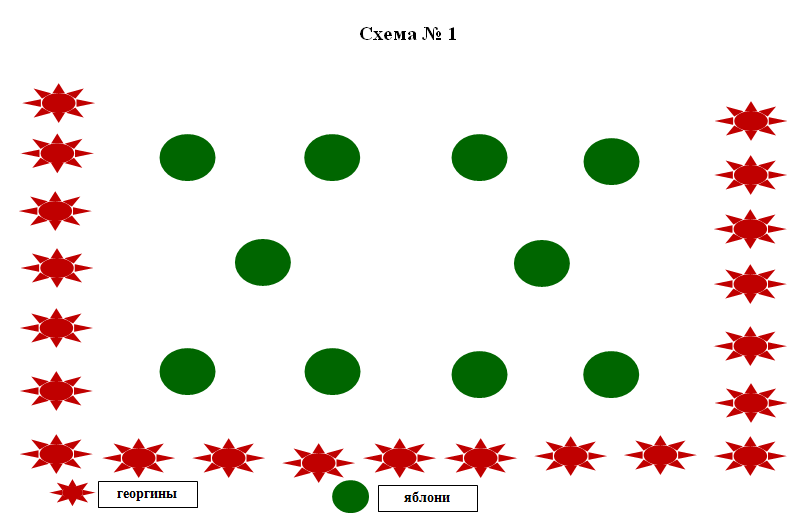 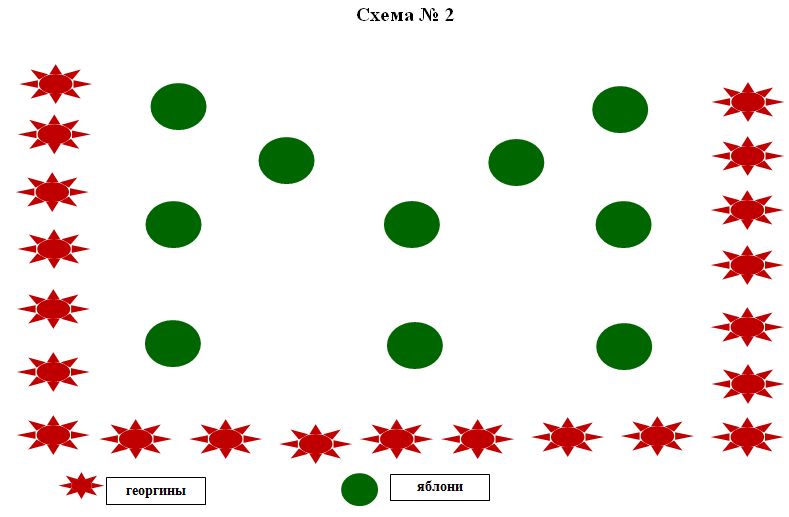 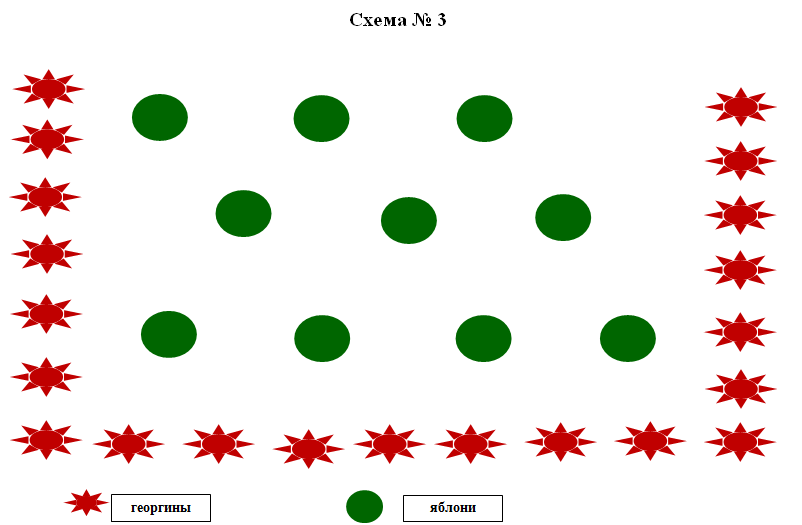 Приложение 4СметаСтоимость саженцев  яблонь 300 рублей, таким образом на выделенные деньги было приобретено 10 яблонь.Приложение 5Альбом «Характеристика сортов яблонь»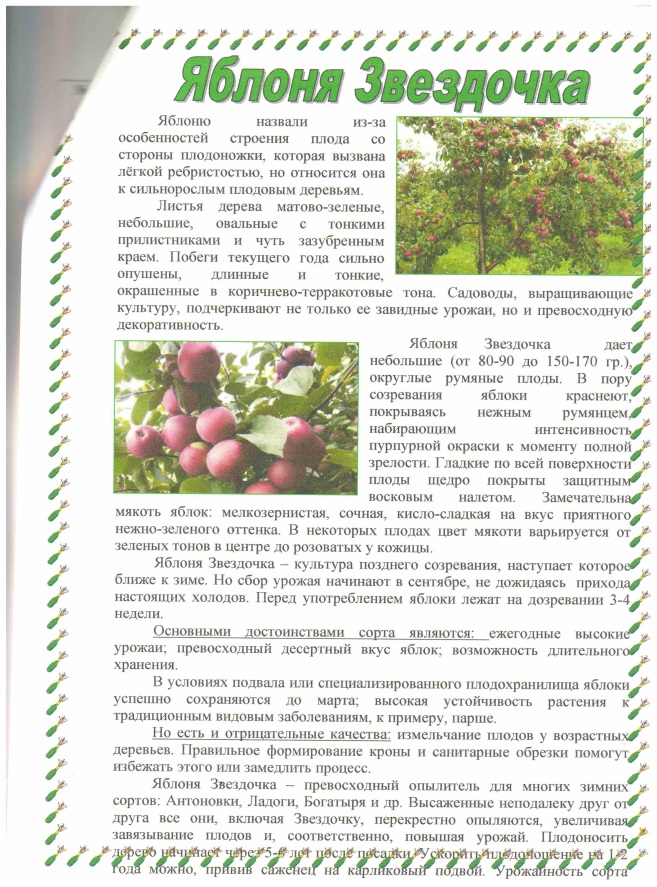 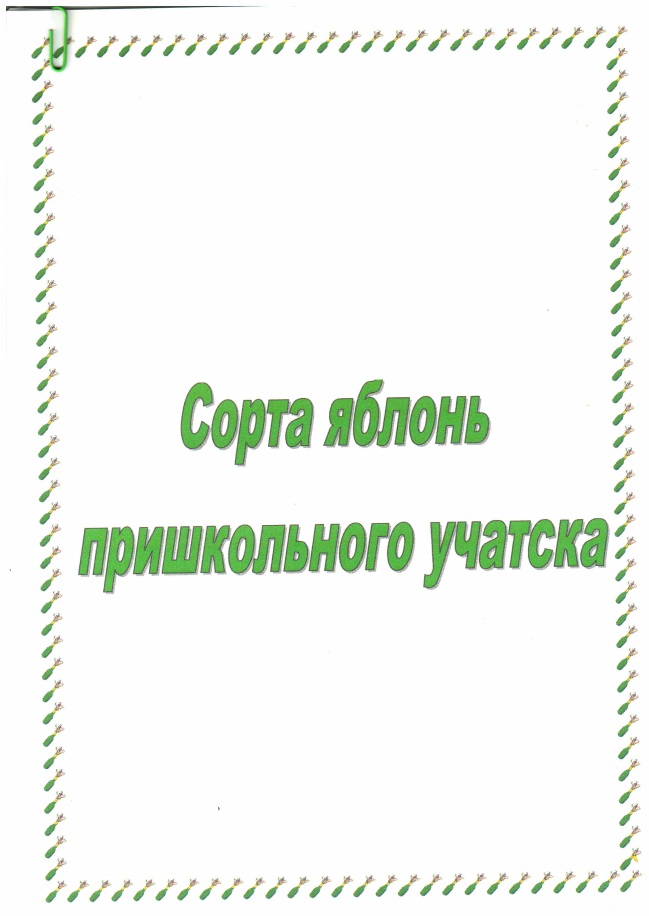 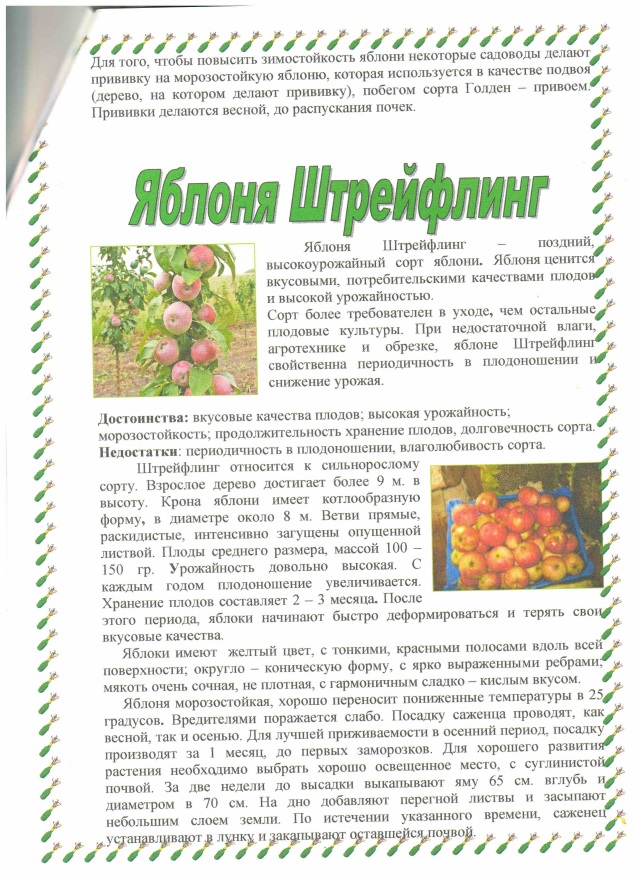 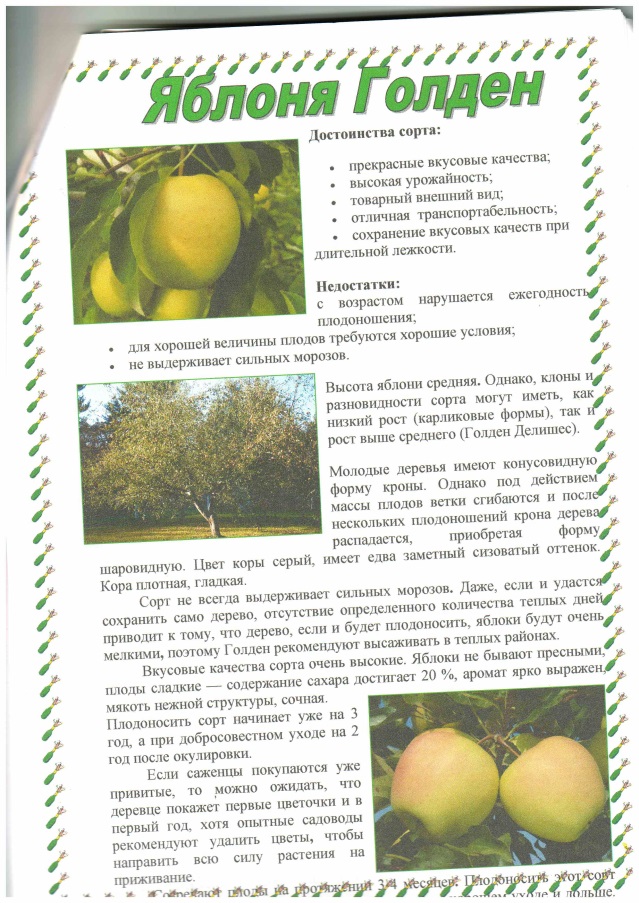 Название проектаПроект  «Яблоневый сад»Объект проектаЯблони пришкольного участка МБОУ «Карповская СОШ»Краткое содержание проектаПроект имеет экологическую направленность. В результате исследования мы узнаем сорта яблонь, их биологическую и экологическую характеристику. Также мы познакомились с агротехническими приёмами посадки плодовых культур.РазработчикУченица 9 класса Николаева АнастасияРуководитель проектаЧиркова О.А. – учитель биологии и химииНазвание организацииМБОУ «Карповская средняя общеобразовательная школа» Уренского муниципального района Нижегородской областиРуководительДиректор – Синцова Татьяна АнатольевнаАдрес, телефон606800 с. Большое Карпово Уренского района Нижегородской области ул. Центральная д.17б тел./факс 8-83154-2-43-29Е-mailкarpovschool2007@yandex.ru№ДействиеСрокиОтветственныеРезультат1Создание творческой группы по разработке и реализации проекта. февральучитель биологии О.А. ЧирковаСоздана творческая группа учащихся 7-8 классов.2Составление плана работы по проекту.февральучитель биологии О.А. Чиркова, учитель технологии Т.А. Синцова, учащиеся 7-8 классовСоставлен план работы по проекту.3Составление анкеты и её проведение для  учащихся и педагогов школы по выбору плодовых культур и их сортов.февральучащиеся 7-8 классовПроведено анкетирование учащихся и педагогов школы по выбору плодовой культуры. По результатам выбрана плодовая культура – яблони (см. Приложение 1)4Выбор сортов яблонь. Изучение дополнительной литературы по технологии посадки и ухода за ними.мартучитель биологии О.А. Чиркова, учитель технологииТ.А. Синцова, учащиеся 7-8 классовВыбраны сорта яблонь (см. Приложение 2).Изучены биологические и экологические особенности выбранных сортов яблонь. Технология их посадки и ухода.№ДействиеСрокиОтветственныеРезультат1Разработка вариантов посадки яблонь и составление их схемыапрельучитель биологии О.А. Чиркова, учитель технологииТ.А. Синцова, учащиеся 7-8 классовРазработаны 3 схемы посадки яблонь на пришкольном участке  (см. Приложение 3)2Закупка саженцев.апрельАдминистрация школы – директор школы Т.А. СинцоваБыли закуплены саженцы яблонь на средства школы и средства, выделенные ОАО «Ар – лес» директор С.Г. Соловьёв (см. Приложение 4)3Разметка участка под посадку. Подготовка посадочных ям.  апрель - майучитель технологииТ.А. Синцова, учащиеся 7-8 классовБыла проведена разметка по посадке яблонь и подготовка посадочных ям.4Посадка плодовых деревьев.майучитель биологии О.А. Чиркова, учитель технологииТ.А. Синцова, учащиеся 7-8 классовПосажено10 яблонь по схеме № 3, разработанной нами в ходе проекта. 5Оформление табличек  с видовым названием сортов яблонь.майучащиеся 7-8 классовОформлены таблички с названием яблонь.№ДействиеСрокиОтветственныеРезультат1Оформление сборника по характеристике основных сортов посаженных яблоньиюнь учащиеся 7-8 классовСоздан альбом «Яблоневый сад»Разметка территории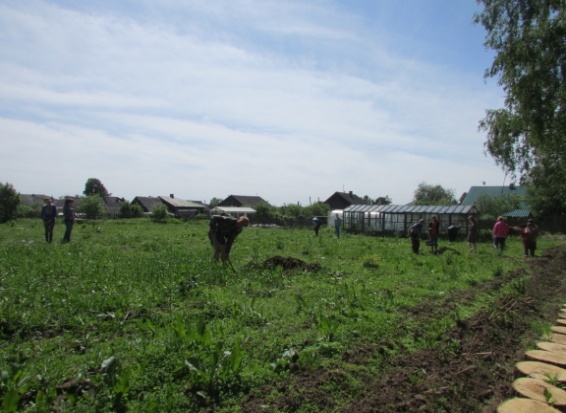 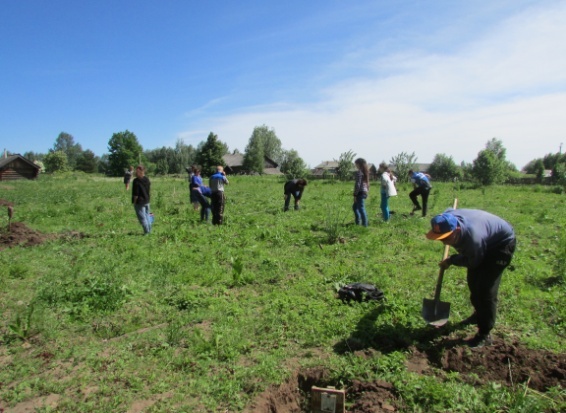 №Средства, выделенные ОАО «Ар-лес»(директор С.Г. Соловьёв)Средства, выделенные директором школы Синцовой Т.А.1000 рублей2000 рублей